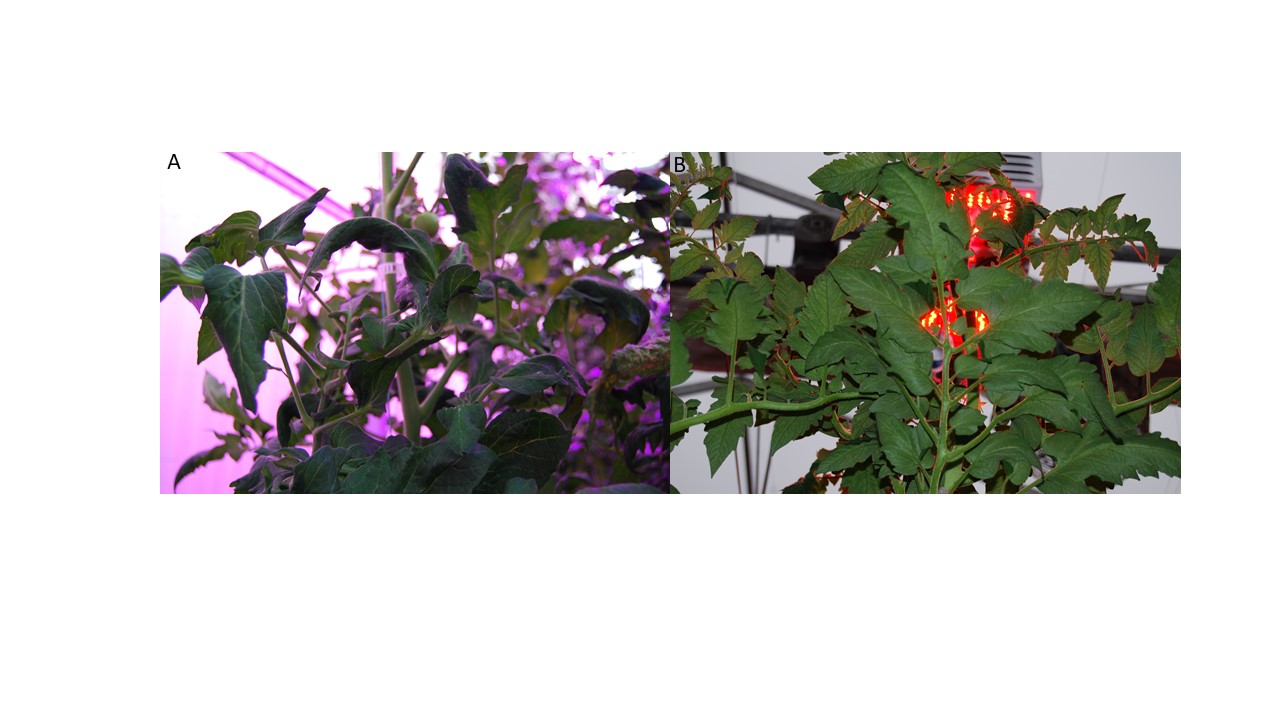 Supplementary Figure 1: Leaf morphology of plants under 12h supplemental lighting (panel A) and CL (panel B). The red circle highlights leaf cupping of leaflets grown under 12h supplemental red/blue LED lighting while leaves under CL remain flat. 